                                  ПРОЕКТ                                                                 внесен  Главой Тутаевского                                                             муниципального района                                               Д.Р. Юнусовым                                                                      ________________________                                                                                        (подпись)                                                                     «___» ____________2020 годО внесении дополнений в Прогнозныйплан  (программу) приватизациимуниципального имущества Тутаевского муниципального района на 2020 годМуниципальный Совет Тутаевского муниципального районаРЕШИЛ:       1. Дополнить Прогнозный план (программу) приватизации муниципального имущества Тутаевского муниципального района на 2020 год пунктом 15 (Приложение 1).         2. Контроль за исполнением настоящего решения возложить на постоянную комиссию Муниципального Совета Тутаевского муниципального района по экономической политике и вопросам местного самоуправления (Кулаков П.Н.).       3. Опубликовать настоящее решение в Тутаевской массовой муниципальной газете «Берега».       4. Настоящее решение вступает в силу после официального опубликования.Председатель Муниципального СоветаТутаевского муниципального района                            М.А. ВанюшкинПриложение 1к решению Муниципального СоветаТутаевского муниципального районаот _________________ № _______ПРОГНОЗНЫЙ  ПЛАН  (ПРОГРАММА)
приватизации муниципального имущества 
Тутаевского муниципального района на 2020 годПеречень объектов, подлежащих приватизации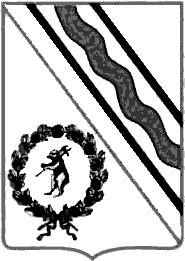 Муниципальный СоветТутаевского муниципального районаРЕШЕНИЕот___________________ № ____г. Тутаев№ п/пНаименование имуществаМестонахождениеПлощадь(кв. м)НазначениеСрок приватизации15 Нежилые помещения №№ 12 - 45Ярославская область,  Тутаевский район, п. Константиновский, улица Победы, д. 6569,8Не используетсяIII квартал